Список научных трудов доктора фармацевтических наук, доцента кафедры фармацевтической и токсикологической химии, фармакогнозии и ботаники Бошкаевой А.К. 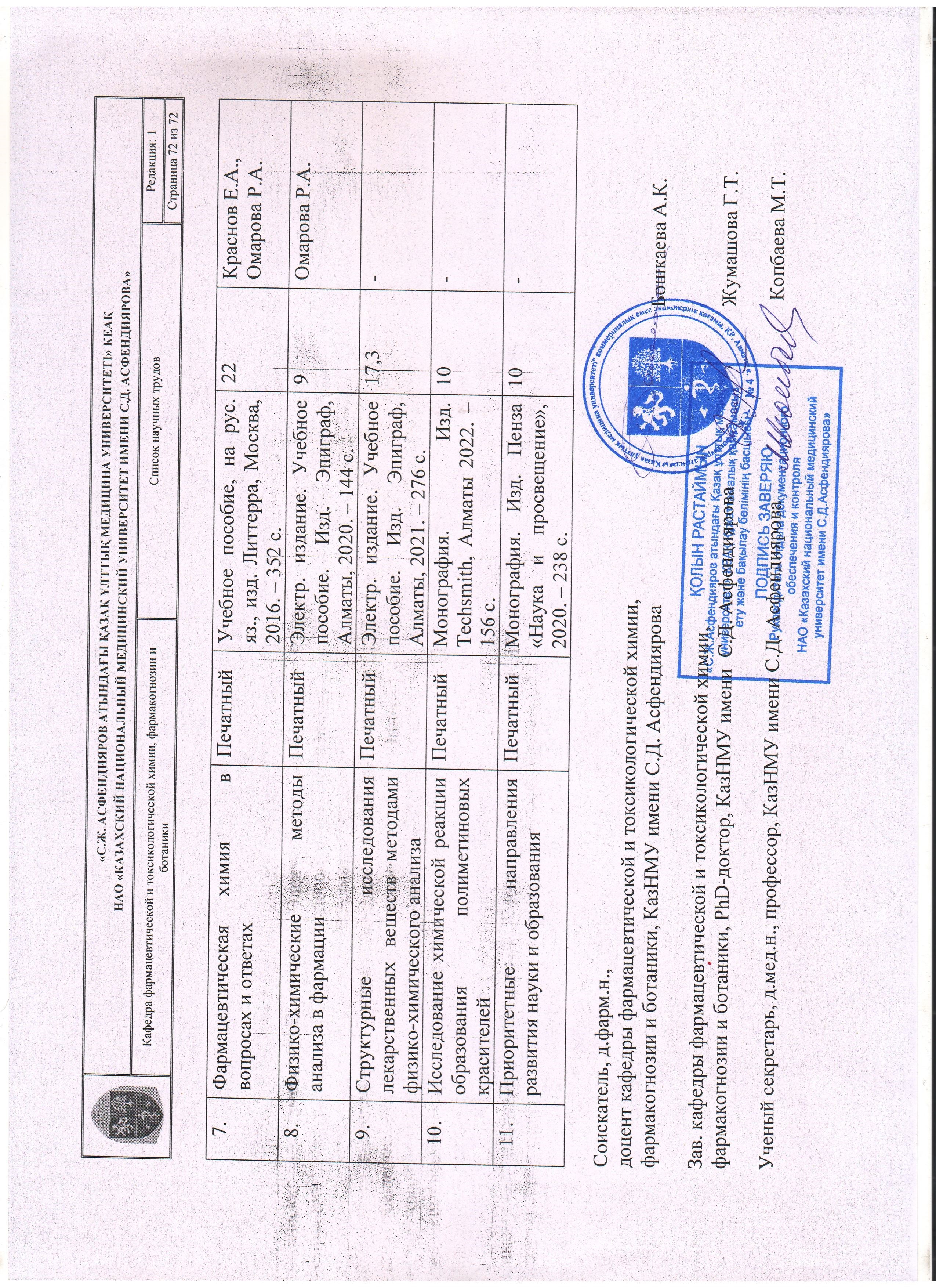 № Наименование Рукопись или печатные Наименование издательства 	журнала (№, стр., год) Количест во печатных листов или стр. Фамилии соавторов Список научных трудов в изданиях рекомендуемых Комитетом по обеспечению качества в сфере образования и науки МОН РК Список научных трудов в изданиях рекомендуемых Комитетом по обеспечению качества в сфере образования и науки МОН РК Список научных трудов в изданиях рекомендуемых Комитетом по обеспечению качества в сфере образования и науки МОН РК Список научных трудов в изданиях рекомендуемых Комитетом по обеспечению качества в сфере образования и науки МОН РК Список научных трудов в изданиях рекомендуемых Комитетом по обеспечению качества в сфере образования и науки МОН РК Список научных трудов в изданиях рекомендуемых Комитетом по обеспечению качества в сфере образования и науки МОН РК 1. Определение никотина в сумме алкалоидов 	табака 	водно-кислотным методом Печатный Вестник 	КазНМУ. 	–  Алматы,  2001. – № 14 (4). – С. 108-109. 0,13 Абдулхаирова Т.Д., Неклюдова Л.Л. 2. Хроматографическое разделение лекарственных соединений на тонком слое сорбента Печатный Вестник 	КазНМУ. 	–  Алматы,  2001. – № 14 (4). – С. 114-115. 0,13 Абдуллаева А.Ш. 3. Новое направление Проблемной комиссии по фармации, фармакологии и химии Печатный Фармация Казахстана. – 2003. № 1. – 15-16. 0,13 - 4. Никотин в растениях табака и «Наса» - Nicotiana rustica Печатный Поиск. – Алматы, 2004. – № 3. – С. 102-105. 0,25 Б. Бегалиев  5. Унифицированная 	методика определения антибиотиков Печатный Фармация Казахстана. – Алматы, 2004. – № 8 (39). – С. 37-38. 0,125 Амангалиева З.К. 6. Совершенствование 	методик определения никотина Печатный Фармация Казахстана. – Алматы, 2004. – № 9 (40). – С. 32-33. 0,13 - 7. Разработка способов определения бензатин бензилпенициллина в биологических жидкостях организма Печатный  Вестник КазНМУ. Приложение №2. – 2006. - С. 76. 0,06 - 8. Государственная система обеспечения качества лекарственных средств Печатный  Вестник КазНМУ. №1. – 2009. - С. 139-141. 0,19 Бейсенбеков А.С. Омарова Р.А.  9. Оценка качества цианинового красителя беталактамидов по данным ЯМР- и ПМР-спектроскопии Печатный  Вестник КазНМУ. №1. – 2009. - С. 161-163. 0,19 Омарова Р.А., Бейсенбеков А.С.  10. О 	качественной 	ИК спектроскопической идентификации цианинового красителя бензилпенициллина натрия Печатный  Вестник. Серия: Химия.  №2 (54). – 2009. - С. 15-18. 0,25 Бейсенбеков А.С.  11. Молекулярное моделирование механизма реакции образования цианинового красителя  Печатный Фармация Казахстана. № 4 (119). - 2011. - С. 22-25.  0,25 Р.А. Омарова,  А.А. Тастандиева 12. Прогнозирование биологической активности и определение реакционной способности Печатный Вестник КазНМУ, №5(3). - 2013. - С. 36-38. 0,19 З.Б. Сакипова,  А.Г. Кенжебаева производных дигидрокверцетина 13. Стандартизация СО2 – экстракта корневищ Аира Болотного  Печатный  Вестник КазНМУ, №5. - 2014. - С. 73-75. 0,19 Г.С. Ибадуллаева, Э.М. Бисенбаев, Г.О. Устенова, В.А. Грудько, Н.Ю. Бевз 14. Синтез субстанций производных дигидрокверцетина методом бензоилирования Печатный  Вестник КазНМУ, №5. - 2014. - С. 94-96. 0,19 З.Б. Сакипова, Р.А. Омарова, А.Г. Кенжебаева, А. Жузенов 15. Пенициллинацилаза и ее роль в реакции синтеза полусинтетических антибиотиков Печатный  Вестник КазНМУ, №5. - 2014. - С. 108-110. 0,19 Омарова, К.К. Кожанова, А.Д. Масакбаев 16. Изучение Родиолы четырехраздельной (Rhodiola Quadrifida) как источника биологически активных веществ Печатный  Вестник КазНМУ, №5. - 2014. - С. 180-182. 0,19 Омарова, А.Л. Ахелова, Д.К. Сатмбекова, Г.Ш. Оспанова, З. Олатаева, Ж. Кимелова 17. Учебно-исследовательская работа студентов и ее перспективы Печатный  Вестник КазНМУ, №3 (2). - 2014. - С. 123-125. 0,19 Р.А. Омарова, Г.С. Кунанбаева  18. Правила обслуживания потребителей фармацевтических услуг Печатный Фармация Казахстана №8. - 2015. - С. 47-49. 0,19 Датхаев У.М., Шертаева К.Д., Шопабаева А.Р., Умурзахова Г.Ж.  19. Разработка состава суппозиториев на основе растительных экстрактов Печатный  Вестник КазНМУ, №4. - 2015. - С. 595-598. 0,25 Омарова Р.А., Хамитова А.Е., Жанасова Ж.Г. 20. Анализ 	использования 	в медицинской 	практике лекарственных препаратов родиолы четырехраздельной 	и 	родиолы розовой  Печатный  Вестник КазНМУ, №4. - 2015. - С. 591-595. 0,31 Омарова Р.А., Евтушенко Е.Н., Тюлегенова Д.Т. 21. Анализ методов модификации производных соединений на основе связи «структура-активность» Печатный  Вестник КазНМУ, №4. - 2015. - С. 602-606. 0,19 Рахимбаев Э.И., Омарова Р.А.  22. Создание новых лечебнопрофилактических средств в стоматологической практике Печатный Вестник КазНМУ, №3. – 2015. - C. 259-261. 0,19 Омарова Р.А., Жалдыбаев К.К., Искакова М.К., Ахелова А.Л.   23. Международные стандарты обеспечения качества программ PhD-докторантуры: опыт для КазНМУ Печатный Вестник КазНМУ, №3. – 2015. - C. 288-291. 0,25 Нурманбетова Ф.Н., Оразаева Ф.Г.   24. Құрамында жүрек гликозидтері бар дәрілік 	өсімдікті фармакогностикалық зерттеу  Печатный Вестник КазНМУ №1. - 2016. С. 552-554. 0,19 Т.Н. Парманқұлова, Т.М. Нұржанова, И.Т. Маметова, З.Н. Олатаева, Б.М. Арыстанбек   25. Анализ 	рынка иммуностимилирующих препаратов в Республике Казахстан Печатный Фармация Казахстана №4. - 2017. - С. 27-31. 0,31 Датхаев У.М.,  Нускабаева А.Б.   26. Фармацевтическая разработка суппозиториев с оригинальной субстанцией «Шукур май» Печатный Фармация Казахстана, №3 (189).  -  2017. - С. 18-22. 0,31 Шолпанбай А.О., Сермухамедова О.В., Кесикова А.А., Сакипова З.Б. 27. Структурные изменения в почках лабораторных крыс при развитии различных экспериментальных и спонтанных опухолей Печатный Вестник КазНМУ №1. – 2017. - С. 399-401. 0,19 Е.С. 	Джадранов, Г.С. Ибадуллаева, М.Ж. Ергазина, А.В. Красноштанов, В.К. Красноштанов, Н.К. Бекебаев 28. Структурные 	особенности спонтанных 	опухолей 	молочной железы у лабораторных мышей и крыс Печатный Вестник КазНМУ №1. – 2017. - С. 402-404. 0,31 Е.С. Джадранов,  Г.С. Ибадуллаева, М.Ж. Ергазина, А.В. Красноштанов, В.К. Красноштанов, А.М. Зайтбекова 29. Изучение антиоксидантной активности отечественного растительного сырья Клевера Лугового (Trifolium Pratense) Печатный Вестник КазНМУ №2. – 2018. - С. 282-285. 0,25 Г.М. Саякова, А.Е. Хамитова 30. Қазақстан 	Республикасындағы Аңдыз негізіндегі дәрі-дәрмектерге шолу (Хабарлама 1) Печатный Вестник КазНМУ №4. – 2018. - С. 174-177. 0,25 А.К. Ибадуллаева, Қ.Қ. Қожанова, С.К. Жетерова, К.Д. Рахимов, И.И. Тернинко 31. Анализ производных пиперидина с помощью методов квантовой химии  Печатный Химический 	журнал Казахстана, №4 (68), 2019 г. - С. 172-182. 0,69 К.Д. 	Пралиев, Р.А. 	Омарова, Н.Ж. 	Дюсенова,  Ф.А. Бекежанова, Г.С. Ахметова 32. Хатьма тюрингская (Lavatera Thuringiaca L.) как источник биологически активных веществ (обзор литературы) Печатный Вестник КазНМУ №1. - 2019. - С. 465-467. 0,19 М.А. Жандабаева, К.К. Кожанова  33. Тюринген үлбірегі (Lavatera Thuringiaca L.) дәрілік өсімдік шикізатының технологиялық параметрлерін анықтау Печатный Астана Медициналық журналы №4 (102). – 2019. – С. 235-239. 0,31 Жандабаева М.А., Кожанова К.К., Амирханова А.Ш. 34. Тюринген үлбірегі (Lavatera Thuringiaca L.) дәрілік өсімдік Печатный Фармация №11. – 2019. – С. 40-42. 0,19 Жандабаева М.А., Кожанова К.К., шикізатының 	кейбір 	сынау әдістерін анықтау Амирханова А.Ш. 35. Особенности строения, синтеза и биологической активности пиперидина и его производных  Печатный Вестник КазНМУ №2. - 2020. - С. 365-373. 0,56 К.Д. Пралиев, Г.С. Ахметова, Н.Ж. Дюсенова, Р.А. Омарова, В.В. Поройков 36. Британ андызы (Inula Britannica L.) дәрілік 	өсімдік 	шикізатының фармако-технологиялық параметрлерін анықтау  Печатный Фармация Казахстана №4. - 2020. - С. 22-24. 0,19 Ибадуллаева А.К., 	Қожанова Қ.Қ., Жетерова С.К., Ибадуллаева Ғ.С., Тұмарбай А.Т., Самиғуллина А.Қ., Рахимов Қ.Д. 37. Lavatera Thuringiaca L. Дәрілік өсімдігінің Қазақстан Республикасы бойынша таралу аймақтары Печатный Фармация Казахстана №5. - 2020. - С. 47-48. 0,13 Жандабаева М.А., Кожанова К.К. 38. Британ Андыз және Каспий Андыз дәрілік өсімдік шикізатының минералдық құрамын зерттеу  Печатный Фармация Казахстана №1. - 2022. - С. 145-150. 0,38 Ибадуллаева А.К.,  Кожанова К.К., Жетерова С.К., Курманалиева Ш.М., Жыланбаева Б.К., Милисова Н.Б. Список научных статей в научных журналах, входящих в базы компании Clarivate Analytics (Кларивэйт Аналитикс) (Web of Science Core Collection, Clarivate Analytic) и в журналах Scopus (Скопус) Список научных статей в научных журналах, входящих в базы компании Clarivate Analytics (Кларивэйт Аналитикс) (Web of Science Core Collection, Clarivate Analytic) и в журналах Scopus (Скопус) Список научных статей в научных журналах, входящих в базы компании Clarivate Analytics (Кларивэйт Аналитикс) (Web of Science Core Collection, Clarivate Analytic) и в журналах Scopus (Скопус) Список научных статей в научных журналах, входящих в базы компании Clarivate Analytics (Кларивэйт Аналитикс) (Web of Science Core Collection, Clarivate Analytic) и в журналах Scopus (Скопус) Список научных статей в научных журналах, входящих в базы компании Clarivate Analytics (Кларивэйт Аналитикс) (Web of Science Core Collection, Clarivate Analytic) и в журналах Scopus (Скопус) Список научных статей в научных журналах, входящих в базы компании Clarivate Analytics (Кларивэйт Аналитикс) (Web of Science Core Collection, Clarivate Analytic) и в журналах Scopus (Скопус) 1. Determination of the Chemical Composition and Antimicrobial Activity of Lavatera thuringiaca L. Medicinal Herb Material Extracted under Subcritical Conditions by the Liquid Carbon Dioxide Method  Печатный International Journal of Biomaterials. Volume 2021, Article ID 7541555. - P. 110. 1) https://www.webofscience.co m/wos/author/record/344951 3 2)https://www.scopus.com/h ome.uri 0,62 M. Zhandabayeva,  K. Kozhanova,  V. Kataev,  G. Ustenova,  N. Gemejiyeva,  Zh. Iskakbayeva 2. An approach of quantum chemical methods for the development and substantiation of the structure of new piperidine compounds  Печатный Egyptian 	Journal 	of Chemistry. Vol. 64, No 9, 2021. - pp. 5143-5151. 1)https://www.webofscience. com/wos/author/record/3449 513 2)https://www.scopus.com/h ome.uri  0,56 G. Sayakova,  L. Kiyekbayeva,  L. Bekbayeva,  N. Dyusenova,  G. Akhmetova,  A. Mamurova,  A. Akhmetova 3. Determination of standardization parameters of oxycoccus macrocarpus (ait.) pursh and oxycoccus palustris pers. leaves  Печатный ScienceRise: Pharmaceutical Science № 3(37). 2022. – Р. 48-57. https://www.scopus.com/home.uri 0,625 Inna Vlasova,  Tetiana 	Gontova, Lyubov 	Grytsyk, Gulsim Zhumashova, Galiya Sayakova,  Mariia Shanaida,  Оleh Kоshovyi 4. Modeling of the structure and forecasting properties of dihydroquercetin derivatives  Печатный Drug development and industrial pharmacy 2022, Vol. 48, NO. 2, Р. 52–57. https://www.scopus.com/home.uri 0,37 R.A. Omarova,  S.K. Ordabayeva,  A.D. Serikbayeva,  G.G. Umurzakhova and A.J. Massakbayev 5. Actual prospects of using some types of larch growing in Kazakhstan in medicine Печатный Journal of medicine and life, 2022, 15(8), Р. 1038–1046. https://www.scopus.com/home.uri  0,56 Sayakova, 	G., Ibadullayeva, G., Khamitova, A., Begimova, G. 6. 1,4-Naphthoquinone Motif in the Synthesis of New Thiopyrano[2,3d]thiazoles as Potential Biologically Active Compound  Печатный Molecules 2022, 27(21), 7575, Р. 1-18.  1)https://www.webofscience. com/wos/author/record/36841515 2)https://www.scopus.com/h1,12 Andrii Lozynskyi,  Julia Senkiv,  Iryna 	Ivasechko, Nataliya 	Finiuk,  Klyuchivska,  Nataliya Kashchak, Danylo Lesyk,  ome.uri  Andriy 	Karkhut, Svyatoslav Polovkovych,  Oksana Levytska, Olexandr Karpenko, Galiya Sayakova, Andrzej Gzella, 	Rostyslav Stoik and Roman Lesyk Научные статьи и тезисы Научные статьи и тезисы Научные статьи и тезисы Научные статьи и тезисы 1. Синтез и анализ аспирина Печатный Актуальные вопросы современной медицины. Материалы 	3-й Международной конференции студентов и молодых ученых, 24-26 апреля 1996. I часть. – С. 31.  0,06 Саякова Г.М., Кияшев Д.К., Дильбарханов Р.Д. Саякова Г.М., Кияшев Д.К., Дильбарханов Р.Д. 2. Определение производных βпиридина на основе реакции образования полиметиновых Печатный Актуальные вопросы современной медицины. Материалы 	3-й Международной 0,06 Бейсенбеков А.С., Иубаева Р.А., Саякова Г.М. Бейсенбеков А.С., Иубаева Р.А., Саякова Г.М. красителей конференции студентов и молодых ученых, 24-26 апреля 1996. I часть. – С. 32.  3. Фотометрическое определение суммы метаболитов никотина в биологических жидкостях Печатный Вопросы фармации, 1998. – – С. 53-56.  0, 25 Бейсенбеков А.С., Жубаева Р.А., Нысанбаева Ж. 4. Спектрофотометрический 	метод определения никотина Печатный Вопросы фармации, 1998. – – С. 79-85.  0, 44 Бейсенбеков А.С., Амангалиева З.К. 5. Применение линейной аппроксимации методом наименьших квадратов в фотометрии Печатный Kimyo 	va 	farmatsiva. 	– Ташкент, 1999. – № 6. – С. 6-8.  0,19 - 6. Определение 	биологически активных 	веществ 	по физиологически 	активной 	части молекулы Печатный Фармацевтический бюллетень. Выпуск 11. – 2000. – 34-35. 0,125 - 7. Спектрофотометрический метод определения никотина в сумме алкалоидов табака Печатный Фармацевтический бюллетень. 	– 	Алматы, 2001.  – №1. – С. 46-48. 0,19 - 8. Переход Государственной фармакопеи XI издания с нормальной коцентрацией титрованных растворов на молярную концентрацию Печатный Материалы Международной конференции «Медицина и образование в 21 веке» посвященной 	70-летию КазГМУ (24-25 мая, 2001). – С. 322-323. 0,13 - 9. Применение реакций образования полиметиновых и азометиновых красителей в анализе биологически активных веществ Печатный Фармацевтический бюллетень. Выпуск 6-7. – 2001. – 33-35. 0,19 - 10. Фотометрическое определение производных β-пиридина синтетического происхождения с применением реакции образования полиметиновых красителей  Печатный Вопросы морфологии и клиники. Выпуск 7. – Алматы, 2002. – С. 364-365.  0,125 - 11. Методы 	фотометрического определения беталактамов Печатный Материалы 	научно-практической конференции молодых ученых «Медицинская наука на рубеже XXI века», 25 мая 0,25 - 2002. – С. 144-147.  12. Регресионный анализ для применения в области фотометрических методов определения антибиотиков Печатный Вопросы морфологии и клиники. Выпуск 9. – Алматы, 2003. – С. 48-53.  0,38 - 13. Оптимальные условия реакции образования основания Шиффа при определении гидразида изоникотиновой кислоты Печатный Вопросы морфологии и клиники. Выпуск 9. – Алматы, 2003. – С. 364-367.  0,25 - 14. Биологические методы анализа лекарственных средств Печатный Фармацевтический бюллетень. Выпуск 9 (103). – 2004. – 30-32. 0,19 Бейсенбеков А.С., Икранбегийн Р., Бейсенбеков Н.А. 15. Разработка методики определения кислоты аскорбиновой с применением реакции образования азометиновых красителей Печатный Фармацевтический бюллетень. 	Выпуск 	12 (106). – 2004. – 23-24. 0,13 - 16. Контроль табака и совершенствование методов определения никотина Печатный Актуальные вопросы формирования здорового образа жизни, профилактики заболеваний и укрепления здоровья. - 0,19 - 2006. – № 3 (17). – С. 28-30. 17. Метод 	исследования беталактамидов Печатный Материалы 	научно-практической конференции «Интеграция образования, науки и производства в фармации», посвященной 70-летию Ташкентского Фармацевтического Института. -  2007. – С. 124. 0,06 Оспанова Г.А. 18. Возможности химических и физико-химических методов в анализе алкалоидов табака Печатный Фармацевтический бюллетень. 	– 	Алматы, 2008. – № 7-8. – С. 15-19.  0,31 - 19. Геометрические 	и 	электронные параметры 	молекулы 	6-аминопенициллановой кислоты по данным 	квантово-химического расчета Печатный Труды Международной научной конференции «Наука и образование – ведущий фактор стратегии «Казахстан - 2030»» (23-24 июня 2009). Выпуск 1, Караганда. – 2009. -  С. 403-405.  0,19 Омарова 	Р.А., Абдуллин 	К.А., Нокербек Ш. 20. Геометрические и электронные характеристики 	6-аминопенициллановой кислоты и ее ацетилпроизводного Печатный 1-я Всероссийская научная конференция Методы исследования состава и структуры функциональных материалов. МИММФМ – 2009. Новосибирск, 11-16 октября 2009 года. Тезисы докладов. -  С. 310.  0,06 Омарова Р.А.  21. Квантово-химические особенности электронного и геометрического строения 6-аминопенициллановой кислоты, хлористого ацетила и продукта их взаимодействия, обладающего антибиотическим действием Печатный Материалы Международной Научнопрактической конференции «Фармация Казахстана: интеграция науки, образования и производства». – Шымкент, 2009. – С. 138140. 0,19 Омарова Р.А.,  Абдуллин К.А., Нокербек Ш. 22. Химизм образования цианиновых красителей беталактамидов Печатный Научное обозрение. Москва, 2009. - № 3. – С. 4-7. 0,25 - 23. Темекі 	алкалоидтарын 	хромато-Печатный  Медицина білімі  - мемлекеттік тіл аясында. 0,25 Канленова 	Б.Н., Юсупова 	Т.Ю., спектрометриялық тәсілдер  Республикалық ғылымипркатикалық конференция материалдары. 3 желтоқсан,  2009. - С. 3740. Абдраимова Э.Т. 24. Исследование методами ИКспектроскопии, ЯМР и ЯМР13 спектроскопии цианинового красителя β-лактамида Печатный  Фармацевтический журнал. №1. 2009. – С. 50-53. 0,25 - 25. Хромато-масс-спектрометрические методы определения алкалоидов табака Печатный  Здравоохранение Кыргызстана. №3. 2009. – С. 51-54. 0,25 - 26. Идентификация цианинового красителя беталактамидов по данным ЯМР-спектроскопии Печатный  Здравоохранение Кыргызстана. №3. 2009. – С. 47-50. 0,25 - 27. Применение в анализе реакции образования цианиновых красителей Печатный  Фармацевтический журнал. №2. 2009. – С. 55-57. 0,19 Камилов Х.М. 28. Создание 	и 	стандартизация фитопрепарата противовоспалительного действия Печатный Материалы Международной научнопрактической конференции 0,38 Устенова Г.О. – масла «Скэфол» «Наука и ее роль в современном мире». Т.4. Караганды Болашак-Баспа. – 2010. – С. 331-336. 29. Принципы 	поиска 	и 	создания новых лекарственных средств Печатный Материалы 	научно-практической конференции «Инновационные технологии в фармации», посвященной 70-летнему юбилею доктора фармацевтических наук, профессора К.У. Ушбаева в рамках 80-летия КазНМУ им. С.Д. Асфендиярова. Алматы, 2010. – С. 53-58. 0,38 Омарова Р.А. 30. Микробиологические исследования и получение ферментного препарата пенициллинацилазы, продуцируемой бактериями Escherichia Coli Печатный Материалы 	научно-практической конференции «Инновационные технологии в фармации», посвященной 70-летнему юбилею доктора фармацевтических наук, 0,25 Омарова Р.А.  профессора К.У. Ушбаева в рамках 80-летия КазНМУ им. С.Д. Асфендиярова. Алматы, 2010. – С. 77-80. 31. Особенности ферментативных путей получения беталактамных антибиотиков Печатный  Сборник материалов Международной научнопрактической конференции «Фармация: современное состояние, достижения и перспективы». – 2010. - С. 25-32. 0,5 Омарова Р.А.  32. Перспективы развития исследований в области создания оригинальных лекарственных препаратов Печатный  Сборник материалов Международной научнопрактической конференции «Фармация: современное состояние, достижения и перспективы». – 2010. - С. 58-61. 0,25 Омарова Р.А.  33. Получение и стандартизация таблеток «САЛВЭКС» на основе сверхкритического углекислотного Печатный  Сборник материалов Международной научнопрактической конференции «Фармация: современное 0,25 Устенова 	Г.О., Тунин В.А.  экстракта Шалфея состояние, достижения и перспективы». – 2010. - С. 77-80. 34. Квантово-химическое моделирование процессов ацилирования 	6-аминопенициллановой кислоты Печатный  Сборник материалов Международной научнопрактической конференции «Фармация: современное состояние, достижения и перспективы». – 2010. - С. 144-150. 0,44 Омарова Р.А.  35. Биотехнология в синтезе беталактамных антибиотиков пенициллинового ряда Печатный Фундаментальные науки и практика. Сборник научных трудов. Т. 1. Томск 2010. - №2. С. 96-98. 0,19 Омарова 	Р.А., Шакиев С.Ш. 36. Биотехнологические 	аспекты получения ферментов Печатный Family health in the XXI century. Proceedings of the XV International Scientific Conference. Part I. Torremolinos (Spain) – Perm (Russia). – 2011. - С. 85-87. 0,19 Омарова 	Р.А., Шакеев С.Ш. 37. Фитопрепараты группы ромашки и Печатный Перспективы 	развития 0.4 Р.А.Омарова,  шалфея современного 	научного знания. Сборник научных трудов. Чебоксары, 2011. - С. 213-218.   М.К. 	Искакова, К.С. Махмуджанова 38. Теоретические основы создания новых соединений гетероциклического ряда на основе беталактамов обладающих антибиотическим действием  Печатный Материалы 	научно-практической конференции «Интеграция образования, науки и производства в фармации». Тошкент, 2011. – С. 314-315. 0,125 Омарова 	Р.А., Искакова М.К. 39. Антибиотическое действие новых соединений гетероциклического ряда на основе беталактамов  Печатный Материалы 	научно-практической конференции «Интеграция образования, науки и производства в фармации». Тошкент, 2011. – С. 316-317. 0,125 Омарова 	Р.А., Искакова М.К. 40. Молекулярный дизайн и квантовохимическое моделирование новых лекарственных средств производных пиперидина Печатный Материалы 	научно-практической конференции «Интеграция образования, науки и производства в фармации». Тошкент, 2011. – С. 315-316. 0,125 Омарова 	Р.А., Искакова М.К. 41. Фермент-пенициллинацилазаны  бөліп  алу және активтілігін анықтау Печатный Материалы международной 	научнопрактической конференции. «Фармация: современное 	состояние, достижения 	и перспективы», посвященной 80-летию КазНМУ им. С.Д. Асфендиярова:  Алматы, 2011. – С. 62-66. 0,31 Омарова Р.А., Шакеев С.Ш. Масакбаев А.Д. 42. Квантово-химическое моделирование галогенпроизводных ацетамида, как потенциальных лигандов в синтезе новых лекарственных препаратов. Сообщение 1 – особенности пространственного строения бромацетамида и его протонированных форм Печатный Материалы международной 	научнопрактической конференции. «Фармация: современное 	состояние, достижения 	и перспективы», посвященной 80-летию КазНМУ им. С.Д. Асфендиярова:  Алматы, 2011. – С. 80-84. 0,31 Омарова Р.А.  43. Квантово-химическое моделирование галогенпроизводных ацетамида, как потенциальных лигандов в синтезе новых лекарственных препаратов. Сообщение 2 – особенности электронного строения бромацетамида и его протонированных форм Печатный Материалы международной 	научнопрактической конференции. «Фармация: современное 	состояние, достижения 	и перспективы», посвященной 80-летию КазНМУ им. С.Д. Асфендиярова:  Алматы, 2011. – С. 84-87. 0,25 Омарова Р.А.  44. Өндірістік тәжірибенің, лабораториялық тәжірибенің және клиникалық сынаулардың нормативті ережелері Печатный Материалы международной 	научнопрактической конференции. «Фармация: современное 	состояние, достижения 	и перспективы», посвященной 80-летию КазНМУ им. С.Д. Асфендиярова:  Алматы, 2011. – С. 90-93. 0,25 Омарова Р.А., Масакбаев А.Д., Мамышов А.М.  45. Выбор оптимальных условий извлечения биологически активных соединений из сырья Клевера лугового (Trifolium pratense) Печатный Материалы международной 	научнопрактической конференции. «Фармация: современное 	состояние, достижения 	и перспективы», посвященной 80-летию КазНМУ им. С.Д. Асфендиярова:  Алматы, 2011. – С. 30-33. 0,25 Саякова 	Г.М., Хамитова А.Е.  46. Качественная интерпретация ИК спектра новых полусинтетических производных β-лактама  Печатный Материалы 	научно-практической конференции «Интеграция образования, науки и производства в фармации». Тошкент. - 2012. - С. 343-345. 0,19 Р.А. Омарова,  М.К. Искакова 47. Разработка и стандартизация новых лекарственных форм на основе растительного лекарственного сырья Республики Казахстан  Печатный Материалы 	научно-практической конференции «Интеграция образования, науки и производства в фармации». Тошкент. 2012. 0,19 Р.А. Омарова,  М.К. Искакова - С. 345-347. 48. Клинико-лабораторные исследования патологии пародонта и слизистой оболочки рта Печатный Материалы 	XVI Международной научной конференции «Здоровье семьи – XXI век». 27 апреля – 04 мая 2012. г. Будапешт, Венгрия, в 2-х частях. Часть II. Пермь. Изд.-во  «ОТ и ДО». - С.5861. 0,25 Р.А. Омарова,  М.К. Искакова 49. Изучение механизма реакции образования цианиновых красителей Печатный Современный научный вестник, №54 (193). - 2013. - С. 14-28. 0,94 Омарова Р.А.  50. Интеграция 	науки 	в образовательный процесс Печатный Интеграция фармацевтической 	науки, образования и практики на современном 	этапе: Сборник 	материалов Международной 	научнопрактической конференции. Алматы. – 0,25 - 2013. - С. 76-79. 51. Микробиологический и виртуальный скрининг биологической активности новых субстанций производных изониазида Печатный Интеграция фармацевтической 	науки, образования и практики на современном 	этапе: Сборник 	материалов Международной 	научнопрактической конференции. Алматы. – 2013. - С. 162-165. 0,25 Омарова 	Р.А., Есболганова А.   52. Оценка эффективности использования лекарственных препаратов на основе Алоэ Печатный Сборник 	материалов 	II научно-практической конференции с международным участием «Приоритеты фармации и стоматологии – от теории к практике», г. Алматы. – 2013. – С. 39-40. 0,12 Ахелова А.Л., Бекежанова Т.С., Омарова Р.А., Кунанбаева Г.С., Буршакбаева С.Б. 53. Микробиологическая активность лекарственных средств растительного происхождения при пародонтите, стоматите и Печатный Сборник 	материалов 	II научно-практической конференции с международным участием 0,125 Искакова М.К., Аманжол Д. гингивите «Приоритеты фармации и стоматологии – от теории к практике», г. Алматы. – 2013. – С. 21-22. 54. Процесс экстрагирования растительного сырья Matricaria Recutila, Salviae Officinalis, Echinaceae 	Purpureae, 	Mentha Piperita    Печатный Сборник 	материалов 	II научно-практической конференции с международным участием «Приоритеты фармации и стоматологии – от теории к практике», г. Алматы. – 2013. – С. 33-34. 0,125 Токтабекова А.М., Актаева А., Ибадуллаева Г.С., Кожанова К.К.  55. О составе биологически активных веществ в шелухе лука Печатный Сборник 	материалов 	II научно-практической конференции с международным участием «Приоритеты фармации и стоматологии – от теории к практике», г. Алматы. – 2013. – С. 34-35. 0,12 Омарова Р.А., Краснов Е.А., Назырова Х. 56. QSAR, 	как 	метод 	анализа Печатный Сборник 	материалов 	II научно-практической 0,19 Перехода 	Л.А., Аленов А.Т. лекарственных средств  конференции с международным участием «Приоритеты фармации и стоматологии – от теории к практике», г. Алматы. – 2013. – С. 35-37. 57. Экстракция растительного стандартизация показателей суппозиториев лекарственного сырья 	и основных качества Печатный Сборник 	материалов 	II научно-практической конференции с международным участием «Приоритеты фармации и стоматологии – от теории к практике», г. Алматы. – 2013. – С. 44-45. 0,13 Бердибаева Хамитова Сауржанова Темурханова Имирова Кочашулин А. Ж., А., М., М., Г., 58. Основные аспекты получения производных антибиотиков Основные аспекты получения производных антибиотиков Печатный Вестник 	Южно-Казахстанской Медицинской Академии № 4 (65). - 2013. С. 89-91. 0,19 Аманжол 	Д., Омарова Р.А. Аманжол 	Д., Омарова Р.А. 59. Прогнозирование биологической активности и реакционной способности производных Прогнозирование биологической активности и реакционной способности производных Печатный Ліки-Людині. Сучасні проблеми фармакотерапіі І призначення лікарських засобів. Матеріали XXX 0,125 - - бензопирана всеукраінськоі науковопрактичноі конференціі 3 міжнародною участю. 23 травня 2013 року. м. Харків. – С. 16-17. 60. Мазь «Маодент» антимикробного и регенерирующего действия Печатный Сборник материалов Международной научнопрактической конференции «Интеграция фармацевтической науки, образования и практики на современном этапе», Алматы. – 2013. 139-144. 0,37 Омарова 	Р.А., Искакова М.К.  61. Разработка новых лекарственных форм на основе растительного сырья Казахстана Печатный Материалы 	научно-практической конференции «Актуальные вопросы науки, образования и производства фармации», Тошкент - 2013. С. 401-402. 0,125 Омарова 	Р.А., Кунанбаева Г.С. 62. Молекулярное моделирование производных дигидрокверцетина с обоснованием связи «структура-Печатный Материалы 	научно-практической конференции «Актуальные вопросы 0,19 Омарова Р.А. активность» науки, образования и производства фармации», Тошкент - 2013. С. 93-95. 63. QSAR-анализ 	в 	построении математической модели Печатный Сборник 	материалов 	II научно-практической конференции с международным участием «Приоритеты фармации и стоматологии – от теории к практике», г. Алматы. – 2013. – С. 7-8. 0,125 Омарова Орынбекова С.Р.А.,  64. Синтез и молекулярный докинг новых ацильных производных дигидрокверцетина Печатный Сборник 	материалов 	II научно-практической конференции с международным участием «Приоритеты фармации и стоматологии – от теории к практике», г. Алматы. – 2013. – С. 10-11. 0,125 Георгиянц Омарова Аленов А. В.А., Р.А., 65. ИК спектроскопическое исследование 	R-салицилальгидразидов Печатный Сборник 	материалов 	II научно-практической конференции 	с 0,125 Омарова 	Р.А., Грудько В.А., Бевз Н.Ю.   Омарова 	Р.А., Грудько В.А., Бевз Н.Ю.   изоникотиновой кислоты  международным участием «Приоритеты фармации и стоматологии – от теории к практике», г. Алматы. – 2013. – С. 22-23. 66. Маркетинговое 	исследование рынка зубной пасты в Республике Казахстан Печатный Сборник 	материалов 	II научно-практической конференции с международным участием «Приоритеты фармации и стоматологии – от теории к практике», г. Алматы. – 2013. – С. 26-27. 0,125 Омарова 	Р.А., Сатмбекова Д.К. 67. Фермент пенициллинацилаза и ее применение в реакции синтеза βлактамных антибиотиков Печатный Сборник 	материалов 	II научно-практической конференции с международным участием «Приоритеты фармации и стоматологии – от теории к практике», г. Алматы. – 2013. – С. 35-36. 0,125 Омарова Р.А., Кожанова К.К., Масакбаев А.Д. 68. Разработка 	и 	клинико-лабораторные исследования лекарственного средства «Маодент» Печатный Материалы XIII Научной конференции молодых ученых и специалистов СОГМА с международным участием: Молодые ученые – медицине. 22-24 мая 2014,  г. Владикавказ. – С. 50-51. 0,125 Омарова Р.А., Актаева А.М., Токтабекова А.М., Сауржанова М.Р. 69. Study of acyl substitution  on docking properties of substituted dihydrogercetines 	as 	anti-inflammatory agents Печатный Journal of Chemical and Pharmaceutical Research, 2014, 6(4). - P. 749-753. 0,31 Индексир ован 	на базе SCOPUS, 2014 V.A. Georgiyants and L.O. Perekhoda 70. Standardization of Calamus CO2extract and study of individual fractions of herbal preparations Печатный Life Science Journal 2014; 11 (5s). - Р. 54-59. 0,375 G.S. Ubadullaeva, G.O. Ustenova, U.M. Datkhayev, Z.B. Sakipova,  S.A. 	Tikhonova, V.A. Grudko,  N.Y. Bevz 71. Theoretical and Experimental Study Печатный International 	Journal 	of 0,44 Omarova 	Roza,  of the Mechanism of Reaction Formation of Cyanine Dyes  Organic Chemistry. – 2014. - № 4. - P 279-285. Pichkhadze Guram, Shalpykova Nasiba 72. Пенициллинацилаза ферментін бөліп алудың технологиясын құрастыру Печатный Оңтүстік 	Қазақстан мемлекеттік фармацевтика академиясының Хабаршысы. - №3(68). – 2014. – С. 14-16. 0,19 Омарова Р.А., Кожанова К.К., Шакеев С.Ш., Масакбаев А.Д. 73. The development of international activities of Asfendiyarov Kazakh National Medical University in the system support of educational PhDdoctoral programs Печатный  Central Asian Journal of Medical Science and Education, 2015. - P. 55-58. 0,25 Nurmanbetova F., Оrazayeva F. 74. Биологиялық активті заттар алу көзі ретінде Қазақстанда өсетін дәрілік өсімдік Левзея Сафлоратүрінің 	(Leuzea Carthamoides) қарастыру  Печатный Сборник 	материалов 	IV научно-практической конференции с международным участием «Приоритеты фармации и стоматологии – от теории к практике», г. Алматы. – 2015. – С. 25. 0,06 Ахелова А.Л., Омарова Р.А., Маметова И., Нұртанова Д. 75. Прогноз биологической активности Печатный Сборник 	материалов 	IV 0,125 Омарова Р.А. in silico – основа для поиска новых лекарственных препаратов на основе дигидрокверцетина научно-практической конференции с международным участием «Приоритеты фармации и стоматологии – от теории к практике», г. Алматы. – 2015. – С. 7-8. Рахимбаев Э.И. 76. Микроскопический анализ корневищ и корней Родиолы четырехраздельной Печатный Сборник 	материалов 	IV научно-практической конференции с международным участием «Приоритеты фармации и стоматологии – от теории к практике», г. Алматы. – 2015. – С. 18-19. 0,125 Омарова Р.А. Тюлегенова Д.Т. Бегалина Б. Амантай К.  77. Товароведческий анализ сырья Шалфея лекарственного и получение экстракта   Печатный Сборник 	материалов 	IV научно-практической конференции с международным участием «Приоритеты фармации и стоматологии – от теории к практике», Алматы. – 2015. 0,125 Омарова Р.А., Аманбаева К., Кудайбергенова М.,  Мамедова Э. – С. 35-36. 78. Оптимальная технология получения фермента пенициллинацилазы, его свойства Печатный Сборник 	материалов 	IV научно-практической конференции с международным участием «Приоритеты фармации и стоматологии – от теории к практике», Алматы. – 2015. – С. 29-30. 0,125 Омарова Р.А., Кожанова К.К., Масакбаев А.Д. 79. Изучение сухого экстракта сырья Ромашки 	аптечной 	(Flores Chamomillae) Печатный Сборник 	материалов 	IV научно-практической конференции с международным участием «Приоритеты фармации и стоматологии – от теории к практике», Алматы. – 2015. – С. 33-34. 0,125 Омарова Р.А., Хамитова А.Е., Пархатқызы Н., Жанасова Ж.Г. 80. Стандартизация новой субстанции дигидрокверцетина Печатный Сборник 	материалов 	IV научно-практической конференции с международным участием «Приоритеты фармации и 0,125 - стоматологии – от теории к практике», Алматы. – 2015. – С. 37-38. 81. Исследование коры Ивы и создание лекарственных препаратов на ее основе Печатный Сборник 	материалов 	IV научно-практической конференции с международным участием «Приоритеты фармации и стоматологии – от теории к практике», Алматы. – 2015. – С. 51-52. 0,12 Бисенбаев Э.М. Ибадуллаева Г.С. Ерденбай А.Н. Зверяченко Т.С. Сайдолдаева А. Лигай А.Р. Абылкаирова Ж.Е. Багдат Д. Ходжимуратов А.И. Байжанова Р.Д. Баситова Д.Д. Кайтбек А.К. Каюмова Ф.Ж. Сандибекова А.С. Сим А.О. Сатай А.А. Ескенова С.Ж. Нуритдинова Н.З. 82. Screening Reactivity of Molecules 6Aminopenicillanic Acid and its Acylated Forms According to the Calculation Results Molecular Modeling  Печатный Pure and applied chemicalPure and applied chemicalPure and applied chemicalPure and applied chemicalPure and applied chemical0,56 0,56 0,56 0,56 0,56 R.A. Omarova, G.M. Pichkhadze, G.S. Ibadullayeva 82. Screening Reactivity of Molecules 6Aminopenicillanic Acid and its Acylated Forms According to the Calculation Results Molecular Modeling  Печатный sciences. Vol. 3, 2015, no 1,sciences. Vol. 3, 2015, no 1,sciences. Vol. 3, 2015, no 1,sciences. Vol. 3, 2015, no 1,ИндексирИндексирИндексирИндексирR.A. Omarova, G.M. Pichkhadze, G.S. Ibadullayeva 82. Screening Reactivity of Molecules 6Aminopenicillanic Acid and its Acylated Forms According to the Calculation Results Molecular Modeling  Печатный ISSN 2367-5616ISSN 2367-5616уетсяR.A. Omarova, G.M. Pichkhadze, G.S. Ibadullayeva 82. Screening Reactivity of Molecules 6Aminopenicillanic Acid and its Acylated Forms According to the Calculation Results Molecular Modeling  Печатный (print)       ISSN 1314-7633(print)       ISSN 1314-7633(print)       ISSN 1314-7633базой R.A. Omarova, G.M. Pichkhadze, G.S. Ibadullayeva 82. Screening Reactivity of Molecules 6Aminopenicillanic Acid and its Acylated Forms According to the Calculation Results Molecular Modeling  Печатный (online). - Р. 31-39. Р. 31-39. данных Gданных Gданных Gданных GR.A. Omarova, G.M. Pichkhadze, G.S. Ibadullayeva 82. Screening Reactivity of Molecules 6Aminopenicillanic Acid and its Acylated Forms According to the Calculation Results Molecular Modeling  Печатный Р. 31-39. Р. 31-39. oogleR.A. Omarova, G.M. Pichkhadze, G.S. Ibadullayeva 82. Screening Reactivity of Molecules 6Aminopenicillanic Acid and its Acylated Forms According to the Calculation Results Molecular Modeling  Печатный Р. 31-39. Р. 31-39. ScholarScholarScholarR.A. Omarova, G.M. Pichkhadze, G.S. Ibadullayeva 82. Screening Reactivity of Molecules 6Aminopenicillanic Acid and its Acylated Forms According to the Calculation Results Molecular Modeling  Печатный Р. 31-39. Р. 31-39. (USA)(USA)R.A. Omarova, G.M. Pichkhadze, G.S. Ibadullayeva 83. Получение экстракта Эхинацеи  Печатный Сборник 	материалов 	IV научно-практической конференции с международным участием «Приоритеты фармации и стоматологии – от теории к практике», г. Алматы. – 2015 г. – С. 54-55. Сборник 	материалов 	IV научно-практической конференции с международным участием «Приоритеты фармации и стоматологии – от теории к практике», г. Алматы. – 2015 г. – С. 54-55. Сборник 	материалов 	IV научно-практической конференции с международным участием «Приоритеты фармации и стоматологии – от теории к практике», г. Алматы. – 2015 г. – С. 54-55. Сборник 	материалов 	IV научно-практической конференции с международным участием «Приоритеты фармации и стоматологии – от теории к практике», г. Алматы. – 2015 г. – С. 54-55. Сборник 	материалов 	IV научно-практической конференции с международным участием «Приоритеты фармации и стоматологии – от теории к практике», г. Алматы. – 2015 г. – С. 54-55. Сборник 	материалов 	IV научно-практической конференции с международным участием «Приоритеты фармации и стоматологии – от теории к практике», г. Алматы. – 2015 г. – С. 54-55. Сборник 	материалов 	IV научно-практической конференции с международным участием «Приоритеты фармации и стоматологии – от теории к практике», г. Алматы. – 2015 г. – С. 54-55. 0,12 0,12 0,12 0,12 0,12 Омарова Р.А., Адилханова Г., Нурманова Д., Байтханова Ж.  84. Бензоилхлорид как реагент в синтезе производных дигидрокверцетина Печатный Фундаментальная наука и клиническая медицина – человек и здоровье. XVIII Международная медикобиологическая конференция 	молодых исследователей, Фундаментальная наука и клиническая медицина – человек и здоровье. XVIII Международная медикобиологическая конференция 	молодых исследователей, Фундаментальная наука и клиническая медицина – человек и здоровье. XVIII Международная медикобиологическая конференция 	молодых исследователей, Фундаментальная наука и клиническая медицина – человек и здоровье. XVIII Международная медикобиологическая конференция 	молодых исследователей, Фундаментальная наука и клиническая медицина – человек и здоровье. XVIII Международная медикобиологическая конференция 	молодых исследователей, Фундаментальная наука и клиническая медицина – человек и здоровье. XVIII Международная медикобиологическая конференция 	молодых исследователей, Фундаментальная наука и клиническая медицина – человек и здоровье. XVIII Международная медикобиологическая конференция 	молодых исследователей, 0,125 0,125 0,125 0,125 0,125 Кенжебаева А.Г., Омарова Р.А., Орынбекова С. посвященная двадцатилетию медицинского 	факультета СПбГУ, 	г. 	СанктПетербург. – 2015. - С. 233234. 85. Математическое моделирование и получение 	новых полусинтетических антимикробных  препаратов  Печатный Фундаментальная наука и клиническая медицина – человек и здоровье. XVIII Международная медикобиологическая конференция 	молодых исследователей, посвященная двадцатилетию медицинского 	факультета СПбГУ, 	г. 	СанктПетербург. – 2015. - С. 392393. 0,125 Омарова 	Р.А., Масакбаев А.Д. 86. Анализ производных дигидрокверцетина с помощью методов QSAR и виртуального Печатный Материалы Международной научнопрактической конференции 0,4 Э.И. 	Рахимбаев, Р.А. Омарова  скрининга «Клиническая фармация: международный опыт и особенности развития в здравоохранении Казахстана» в рамках Международной научнопрактической конференции «85 лет КазНМУ: достижения и перспективы» (2-4 декабря 2015 года). - C. 94-99. 87. PhD-doctoral program in the educational system of Asfendiyarov Kazakh national medical university Печатный 10 th Orpheus conference. Challenges in evaluation of research outcomes in PhD education. Abstract book. 2015. – P. 37.  0,06 F.N. Nurmanbetova, F.G. Orazaeva 88. The theoretical basis of greating new heterocyclic compounds series based betalaktamov Печатный Topical issues of new drugs development. April 23, 2015. Kharkiv. NUPh. 2015. – P. 689-690.   0,125 Kozhamzharova A.S.,  Datkhayev 	U.M., Bekezhanova F.A. 89. Simulation of derivatives of justification for dihydroquercetin Печатный Topical issues of new drugs development. April 23, 2015. 0,125 Boshkaeva 	A.K., Kozhamzharova «structure-activity» Kharkiv. NUPh. 2015. – P. 688.   A.S.,  Datkhayev U.M., Ospankulova S.Zh. 90. Production of the antibiotic betalactam series Печатный Topical issues of new drugs development. April 23, 2015. Kharkiv. NUPh. 2015. – P. 692.   0,06 Omarova 	R.A., Kozhamzharova A.S.,  Bekezhanova F.A., Masakbaev A.D. 91. Benzoyl chloride as a reagent in the synthesis of dihydroquercetin Печатный Topical issues of new drugs development. April 23, 2015. Kharkiv. NUPh. 2015. – P. 691.   0,06 Omarova 	R.A., Kozhamzharova A.S., 	Kenjebayeva A.G. 92. Пробиотики, как профилактические средства для орошения полости рта  Печатный Сборник 	материалов 	V научно-практической конференции с международным участием «Приоритеты фармации и стоматологии – от теории к практике», г. Алматы. – 2016. – С. 73-74. 0,13 Бисенбаев Э.М., Ахметче А.А.  93. Определение кверцетина в водных экстрактах Шелухи Лука методом Печатный Сборник 	материалов 	V научно-практической конференции 	с 0,13 Омарова Р.А., Бисенбаев Э.М., Олатаева 	З.Н., ВЭЖХ  международным участием «Приоритеты фармации и стоматологии – от теории к практике», г. Алматы. – 2016. – С. 80-81. Кансултанова А.Ж., 	Аманхожа А.А., Арынова Г.Т. 94. Направленное конструирование новых производных пиперидина   Печатный Сборник 	материалов 	V научно-практической конференции с международным участием «Приоритеты фармации и стоматологии – от теории к практике», г. Алматы. – 2016. – С. 92. 0.06 Омарова 	Р.А., Бекежанова Ф.А. 95. Культура сальмонеллы и ее идентификация в почвенных элементах на территории университета КазНМУ   Печатный Сборник 	материалов 	V научно-практической конференции с международным участием «Приоритеты фармации и стоматологии – от теории к практике», г. Алматы. – 2016. – С. 91. 0,06 Бисенбаев Э.М., Тілеубай Р., Бағдатова К., Нургаипов Н. 96. Клинико-лабораторные Печатный International Scientific and 0,31 Игисенова 	А.И., исследования лекарственных средств растительного происхождения из отечественного сырья  Practical Conference «World science». Veterinary Science and Pharmacy. № 9(13), Vol. 2, September, 2016.  - Р. 3438. Ибадуллаева Г.С., Омарова Р.А., Искакова М.К., Бисенбаев Э.М. Ибадуллаева Г.С., Омарова Р.А., Искакова М.К., Бисенбаев Э.М. 97. Development of the suppository composition based on «Shukur May»  Печатный Topical issues of new drugs development:  Abstracts of XXIII International Scientific and Practical Conference of Young Scientists and Student. Vol. 1 (April 21, 2016, Kharkiv, NUPh), 2016. – Р. 316. 0,06 Sholpanbay Sakipova Z.B. A.O., 98. Research of Stability of “Exkair” Tablets by the Method of Long-Term Storage Печатный Clinical Medicine Research, 2016: 5 (2). - P. 13-19.  0,43 Alimova Tussupova Omarova U., N., R., Ibadullayeva G., Sakipova Z., Dzhadranov Y., Zharimbetov K., Bissenbaev Datkhayev U.  E., 99. Infrared 	Spectroscopic 	Study Dihydroquercetin 	and 	its 	New Substances with Benzoyl Chloride  Печатный Clinical Medicine Research, 2016: 5 (2-2). - P. 1-7.  0,43 Omarova Zharimbetov Ibadullayeva R., K., G., Bissenbaev E., Zhaldybaev K., Iskakova M.,  Samir 	Anis Kozhamzharova R., A. 100. Pharmaceutical Development of the Combined Structure of the Tablets «Exkair» 	from 	Various Phytocompositions  Печатный Clinical Medicine Research. – 2016. – 5 (3). - P. 39-44. 0,37 G. Ibadullayeva,  V. Grudko,  Z. Sakipova,  T. Dzalgasbayev,  G. Ustenova,  K. Kozhanova,  N. Uristemkhankyzy, E. Bissenbaev,  N. Tussupova,  S. Mulkibayeva,  I. Tazabekov G. Ibadullayeva,  V. Grudko,  Z. Sakipova,  T. Dzalgasbayev,  G. Ustenova,  K. Kozhanova,  N. Uristemkhankyzy, E. Bissenbaev,  N. Tussupova,  S. Mulkibayeva,  I. Tazabekov 101. Quantum chemical modeling of molecule 6-aminopenicillanic acid (6Apa), of model of 6-Apa-Phosgene and 6-Apa-Acetylchloride  Печатный Clinical Medicine Research. – 2016. – 5 (2-2). – P. 8-10. 0,19 R. Omarova,  A. Kozhamzharova, A. Masakbayev,  L. Kiyekbayeva,  G. Ibadullayeva,  R. Omarova,  A. Kozhamzharova, A. Masakbayev,  L. Kiyekbayeva,  G. Ibadullayeva,  E. Bisenbaev,  Z. Olatayeva,  Zh. 	Muhametkan, M. Kudaybergenova,  R. Abdykalykov 102. The Establishment of Peculiarities of Spatial and Electronic Structure of Systems N-Alkyl-Substituted-Acetamides-Inorganic Acids Печатный Clinical Medicine Research. – 2016. – 5 (3). – P. 45-51. 0,43 R. Omarova,  A. Kozhamzharova, A. Uvaganova,  G. Aitzhanova,  B. Zhanturiyev,  M. Omurzakov,  D. Abdambaev  103. Виртуальный скрининг фармакологической активности и токсичности новых препаратов, производных дигидрокверцетина Печатный XX Менделеевский съезд по общей и прикладной химии, 26-30 сентября 2016 г., г. Екатеринбург, Россия, Том 4. Тезисы докладов в пяти томах. – С. 530. 0,125 Омарова 	Р.А., Рахимбаев Э. 104. Анализ токсичности производных дигидрокверцетина с помощью методов QSAR и виртуального скрининга Печатный Сборник тезисов III Международной научнопрактической конференции студентов и молодых 0,125 Рахимбаев 	Э., Омарова Р.А.  ученых «Наука и медицина: современный взгляд молодежи», посвященной 25-летию независимости Республики Казахстан. Алматы, 21-22 апреля 2016.  105. Кальциевый 	дефицит 	и 	его коррекция Печатный Сборник 	материалов 	VI научно-практической конференции с международным участием «Приоритеты фармации и стоматологии – от теории к практике», г. Алматы. – 2017. – С. 41-46. 0,37 Ахелова А.Л., Айдинов Р., Морозова Е.А., Ким К.А. 106. Выбор оптимальных условий извлечения биологически активных соединений из сырья Клевера Лугового (Trifolium Pratense) Печатный Сборник 	материалов 	VI научно-практической конференции с международным участием «Приоритеты фармации и стоматологии – от теории к практике», г. Алматы. – 0,25 Саякова 	Г.М., Хамитова А.Е. 2017. - С. 30-33. 107. Клинико-лабораторные испытания лечебно-профилактической зубной пасты на основе природного растительного сырья Казахстана Печатный Сборник 	материалов 	VI научно-практической конференции с международным участием «Приоритеты фармации и стоматологии – от теории к практике», г. Алматы. – 2017. – С. 76. 0,06 Омарова Р.А., Искакова М.К., Жаутай А.Ш., Зауренбекова Д.Б. 108. Фармакогностический анализ растительного сырья Клевера Лугового (Trifolium Pratense), как потенциального источника получения новых лекарственных препаратов Печатный Сборник 	материалов 	VI научно-практической конференции с международным участием «Приоритеты фармации и стоматологии – от теории к практике», г. Алматы. – 2017. – С. 33-37. 0,31 Саякова 	Г.М., Хамитова А.Е. 109. Микроскопический анализ Шелухи Лука Репчатого Печатный Сборник 	материалов 	VI научно-практической конференции с международным участием «Приоритеты фармации и 0,31 Омарова Р.А., Саякова Г.М., Олатаева З.Н., Дуйсенбаева У.А. стоматологии – от теории к практике», г. Алматы. – 2017. – С. 37-41. 110. Стандартизация растительного сырья Шелухи Лука репчатого  Печатный Сборник 	материалов 	VI научно-практической конференции с международным участием «Приоритеты фармации и стоматологии – от теории к практике», г. Алматы. – 2017. – С. 83. 0,06 Омарова Р.А., Олатаева З., Жумагали С.М. 111. Электронное строение производного глутаконового альдегида  Печатный Сборник 	материалов 	VI научно-практической конференции с международным участием «Приоритеты фармации и стоматологии – от теории к практике», г. Алматы. – 2017. – С. 80. 0,06 Омарова Р.А., Ахатаева У.А., Куатбай Э.Б. 112. Жаңа 	акарицидтік 	препарат «Кенецид» 	көмегімен Қазақстанның онтұстік аймағында Печатный Сборник 	материалов 	VI научно-практической конференции 	с 0,06 Ибадуллаева Ғ.С., Смагулова 	А.Д., кенелермен күресудің әдістері (Ақпараттық хабарлама) международным участием «Приоритеты фармации и стоматологии – от теории к практике», г. Алматы. – 2017. - С. 84. Дарбасов Б.С.  113. Маркетинговый 	анализ противовоспалительных  препаратов на фармацевтическом рынке Казахстана Печатный Сборник 	материалов 	VI научно-практической конференции с международным участием «Приоритеты фармации и стоматологии – от теории к практике», г. Алматы. – 2017. - С. 85-86. 0,12 Ибадуллаева Ғ.С., Ахметбеков А., Дарбасов Б.С.  114. Изучение реакции пеницилленовой кислоты с производным глутаконового альдегида Печатный Slovak 	international scientific journal. № 3. – 2017. – Р. 8-14. 0,5 Бисенбаев Э.М., Зикриярова С.М., Бекежанова Ф.А. 115. Қазақстанның фармацевтикалық нарығындағы қабынуға қарсы ветеринарлық препараттардың маркетингтік талдауы және қатты дәрілік қалыптар өндірісін қайта жабдықтау (Ақпараттық Печатный Вестник 	Южно-Казахстанской Медицинской 	Академии, №4 (81). Том VI. -  2017. - С. 153-154. 0,12 Ибадуллаева Ғ.С., Керим Е., Смагулова А., Ахметбеков А.К. хабарлама) 116. Комплексное 	использование растительного сырья Девясила Печатный Вестник 	Южно-Казахстанской Медицинской 	Академии, №4 (84), 2018. - С. 77-78. 0,13 Ибадуллаева А.К., Кожанова К.К., Ынтымақова Ә.К., Сабденалиев М.А., Жетерова С.К. 117. Батпақты Ақшайыр (Cnaphalium Uliginosum L.) өсімдік шикізатынан сұйық экстракт алу және сапасын бағалау Печатный Вестник 	Южно-Казахстанской Медицинской 	Академии, №4 (84). Том IV. -  2018. - С. 57-58. 0,13 Сағнадинова А.Б., Ибадуллаева Ғ.С., Кожанова К.К.  118. Тюринген Үлбірегі (Lavatera Thuringiaca L.) өсімдік шикізатынан алынған экстракттың фармацевтикалық өзектілігі Печатный Вестник 	Южно-Казахстанской Медицинской 	Академии, №4 (84). Том IV. -  2018. - С. 30-31. 0,12 Жандабаева М.А., Кожанова К.К.  119. Determination of Antioxidant Activity of Domestic Plant Raw Material of Red Clover (Trifolium Pratense) Печатный Scientific Discussion Vol. 1, No 16, (2018). – P. 3-6. 0,25 Sayakova 	G.M., Khamitova A.E. 120. Анализ новых производных пиперидина с помощью методов Печатный Сборник материалов VII научно-практической 0,37 Омарова 	Р.А., Поройков 	В.В., QSAR и виртуального скрининга конференции с международным участием «Приоритеты фармации и стоматологии – от теории к практике», г. Алматы. – 2018. - С. 115-117. Бекежанова Ф.А.  121. Пути и перспективы использования в 	медицине 	Родиолы четырехраздельной 	(Rhodiola quadrifida) Печатный Сборник материалов VII научно-практической конференции с международным участием «Приоритеты фармации и стоматологии – от теории к практике», г. Алматы. – 2018. - С. 47-50. 0,25 Омарова 	Р.А., Бейсенгалиева А.Б. 122. Шалфей лекарственный (Salvia officinalis L.) как источник БАВ для использования в научной медицине Печатный Сборник материалов VII научно-практической конференции с международным участием «Приоритеты фармации и стоматологии – от теории к практике», г. Алматы. – 2018. - С. 54-57. 0,25 Омарова 	Р.А., Құрманбаева Ә.К.  123. Применение лекарственных растений Казахстана при лечении Витилиго Печатный Сборник материалов VII научно-практической конференции с международным участием «Приоритеты фармации и стоматологии – от теории к практике», г. Алматы. – 2018. - С. 72-75. Сборник материалов VII научно-практической конференции с международным участием «Приоритеты фармации и стоматологии – от теории к практике», г. Алматы. – 2018. - С. 72-75. 0,25 Саякова 	Г.М., Жиянгерова А.Б. 124. Обзор методик получения производных 	4-гидроксипиперидина Печатный Сборник материалов VII научно-практической конференции с международным участием «Приоритеты фармации и стоматологии – от теории к практике», г. Алматы. – 2018. - С. 128. Сборник материалов VII научно-практической конференции с международным участием «Приоритеты фармации и стоматологии – от теории к практике», г. Алматы. – 2018. - С. 128. 0,06 Омарова Р.А., Мынбаев Б.О., Дюсенова Н., Рахатов Б.Н., Турганбек Н.К. 125. Дәріханадағы дәрілік заттардың бөлшек саудасы процесстерінің ағымы Печатный Сборник Международной практической кон молодых «Акановские актуальные медицины материалов Научноференции ученых чтения: вопросы и 0,19 Кожамжарова А.С. Абдилда Е.Д. Илиясова М.И. Алдибекова Г.А. Атхамов А.А. здравоохранения». V Международной Научнопрактической конференции «Наука и медицина: современный взгляд молодежи». IX Международной Научнопрактической конференции «Актуальные вопросы общественного здравоохранения», 19-20 апреля. - 2018. - С. 186-188. 126. Modeling of structures and prediction of the properties of new compounds of piperidine and imidazole derivatives based on the relationship "structure-property"  Печатный 10th 	International Symposium 	on Computational Methods in Toxicology 	and Pharmacology Integrating Internet Resources (CMTPI2019), June 23-27, 2019, Ioannina, Greece. Book of abstracts. - Р. 49. 0,06 Omarova 	R.А., Dyussenova N.Zh.  127. Геометрическое и электронное строение новой модификации молекулы дигидрокверцетина  Печатный Сборник материалов VIII Международной научнопрактической конференции 0,44 Омарова 	Р.А., Бекежанова 	Ф.А., «Приоритеты фармации и стоматологии: от теории к практике», посвященной памяти профессора Абдуллина К.А., 22 ноября 2019 г. - Алматы. - С. 1925. Баймухаметов Е.  128. Получение экстракта густого на основе 	Родиолы четырехраздельной (Rhodiola Quadrifida)  Печатный Сборник материалов VIII Международной научнопрактической конфренции «Приоритеты фармации и стоматологии: от теории к практике», посвященной памяти профессора Абдуллина К.А., 22 ноября 2019 г. - Алматы. - С. 4952. 0,25 Омарова 	Р.А., Бейсенгалиева А.Б.,  Розиева К.А.  129. Выбор 	оптимального 	метода получения жидких экстрактов  Печатный Сборник материалов VIII Международной научнопрактической конфренции «Приоритеты фармации и стоматологии: от теории к практике», посвященной памяти профессора Абдуллина К.А., 22 ноября 0,13 Омарова 	Р.А., Бексултанов Ж.Е., Розиева К.А.   2019 г. - Алматы. - С. 116117. 130. О пользе и вреде Эхинацеи как лекарственного растения  Печатный Сборник материалов VIII Международной научнопрактической конфренции «Приоритеты фармации и стоматологии: от теории к практике», посвященной памяти профессора Абдуллина К.А., 22 ноября 2019 г. - Алматы. - С. 137138. 0,13 Карамергенова З.Б.,  Омарова Р.А.  Карамергенова З.Б.,  Омарова Р.А.  131. Британ андызы өсімдігінен экстракт алу технологиясын және стандарттау критерийлерін құрастыру Печатный Сборник материалов VIII Международной научнопрактической конфренции «Приоритеты фармации и стоматологии: от теории к практике», посвященной памяти профессора Абдуллина К.А., 22 ноября 2019 г. - Алматы. - С. 152153.  0,13 Ибадуллаева АСамиғуллина Мурзатаева Елемес Кизатова Тұмарбай Ибадуллаева ҒОңалбай Кожанова К.К.  .К., А., А., А., М., А., .С., А., 132. Квантово-химическое исследование 	особенностей строения новых соединений на Печатный Сборник материалов Международной научнопрактической конференции  0,62 Р.А. Омарова,  Н. Дюсенова,  В.В. 	Поройков, Р.А. Омарова,  Н. Дюсенова,  В.В. 	Поройков, основе 1-(2-этокси-этил)-4гидроксипиперидина как потенциальных лекарственных веществ  «Актуальные 	вопросы фармации: фармацевтическая опека в педиатрии. Дизайн, производство и контроль качества лекарственных средств», 5-6 декабря 2019. - С. 30-39.  «Актуальные 	вопросы фармации: фармацевтическая опека в педиатрии. Дизайн, производство и контроль качества лекарственных средств», 5-6 декабря 2019. - С. 30-39.  К.Д. Пралиев,  Г.С. Ахметова,  Ф.А. Бекежанова   133. Экстракциялаудың толықтығы мен жылдамдығына әсер ететін негізгі технологиялық параметрлер Печатный Материалы Международной практической конференции, посвященной профессора Дильбарханова. Формирование перспективы Научной Фармации: преемственность поколений. – 2019. – С. 185-186. научно-памяти Р. и развития Школы Алматы. – 0,13 Жандабаева М.А., Кожанова К.К.  134. Перспективы 	применения 	в Печатный Advances 	of 	science. Advances 	of 	science. 0,25 Ибадуллаева А.К., фармацевтической практике растительного сырья Девясила глазкового (Inula Oculus Christi L.) Proceedings of materials V International scientific conference Czech Republic, Karlovy Vary - Russia, Moscow, February 27-28, 2019. - C. 317-320. Кожанова 	К.К., Жетерова С.К., Киякова Г.Б., Ибадуллаева Г.С., Сакипова З.Б., Тернинко И.И. 135. Особенности 	строения 	и прогнозирование фармакологической активности новых производных 4-гидроксипиперидина Печатный Сборник материалов XXVI Российского национального конгресса «Человек и лекарство». Тезисы 	докладов. 	– Москва. – 2019. – С. 66. 0,06 Омарова Р.А., Поройков В.В., Дюсенова Н.Ж., Бекежанова Ф.А. 136. Тиісінше өсіру және жинау қағидасына сәйкес шикізатты дайындау және сақтау технологиясын құрастыру Печатный Вестник 	Южно-Казахстанской Медицинской 	Академии, №3 (87), 2019. - С. 141-143. 0,19 Ибадуллаева А.К., Кожанова К.К., Мамурова А.Т. 137. Тюринген үлбірегі (Lavatera Thuringiaca L.) дәрілік өсімдік шикізатын жинау, біріншілік өңдеу және кептіру Печатный Вестник 	Южно-Казахстанской Медицинской 	Академии, №3 (87), 2019. - С. 134-136. 0,19 Жандабаева М.А., Кожанова К.К., Гемеджиева Н.Г.  138. Микробиологический контроль Печатный Современные 	научные 0,31 Мусина И.М. эффективности и качества ацилирующих производных дигидрокверцетина исследования. Актуальные вопросы, достижения и инновации. Сборник статей XIII 	Международной научно-практической конференции. 15 августа 2020. - Пенза. МЦНС «Наука и просвещение». – С. 264-268. 139. Состояние фармацевтического рынка лекарственных средств рода Девясила Печатный Студенческие научные исследования. Сборник статей II Международной научно-практической конференции, состоявщейся 17 сентября 2020 г. в г. Пенза. – Пенза. МЦНС «Наука и просвещение». – 2020. – С. 169-172.   0,25 Ибадуллаева А.К., Кожанова К.К., Абдраимова Э.Т. 140. Фармакологические свойства применения лекарственного растительного сырья Lavatera Печатный Фундаментальные прикладные 	научные исследования: Актуальные 0,38 Жандабаева М.А., Кожанова К.К.  Thuringiaca L. в народной и официальной медицине вопросы, достижения и инновации. Сборник статей XXXVII Международной научно-практической конференции,  состоявшийся 15 сентября 2020 г. в г. Пенза. Пенза. МЦНС «Наука и просвещение». – 2020. - С. 152-157. вопросы, достижения и инновации. Сборник статей XXXVII Международной научно-практической конференции,  состоявшийся 15 сентября 2020 г. в г. Пенза. Пенза. МЦНС «Наука и просвещение». – 2020. - С. 152-157. 141. Создание лекарственных средств растительного происхождения с антиоксидантным и антирадикальным действием Печатный Сб. материалов практической конференции, посвященной профессора Дильбарханова: Формирование перспективы научной школы фармации: преемственность поколений, 2020. - научно-памяти Р. и развития С. 230. 0,06 Омарова Р.А., Саякова Г.М., Кизатова М.Ж.   142. Lavatera Thuringiaca L.  дәрілік Печатный Сб. 	материалов 	научно-Сб. 	материалов 	научно-0,25 Жандабаева М.А., өсімдік шикізатына фармакогностикалық зерттеу жүргізу  практической конференции, посвященной памяти профессора Р. Дильбарханова: Формирование 	и перспективы 	развития научной школы фармации: преемственность поколений, 2020. - С. 25-28. практической конференции, посвященной памяти профессора Р. Дильбарханова: Формирование 	и перспективы 	развития научной школы фармации: преемственность поколений, 2020. - С. 25-28. Кожанова К.К.  143. Влияние ацилирующего заместителя 	на противоспалительные свойства дигидрокверцетина  Печатный Сб. материалов практической конференции, посвященной профессора Дильбарханова: Формирование перспективы научной школы фармации: преемственность поколений, 2020. – научно-памяти Р. и развития С. 231-0,12 Георгиянц В.А.  232. 144. Исследование состава травы L. аминокислотного Lavatera thuringiaca Печатный Сб. материалов IХ Международной научнопрактической конференции «Приоритеты фармации и стоматологии: от теории к практике», посвященной памяти профессора Кияшева Даулеткелды Каримовича, в рамках «90-летия 	Казахского Национального медицинского университета им. С.Д. Асфендиярова», 27 ноября 2020.  - С. 140-141. 0,12 Жандабаева М.А., Кожанова К.К. 145. Прогнозирование фармакологической активности новых производных пиперидина Прогнозирование фармакологической активности новых производных пиперидина Печатный Сб. материалов IХ Международной научнопрактической конференции «Приоритеты фармации и стоматологии: от теории к практике», посвященной 0,31 Омарова Р.А., Дюсенова Н., Ахметова Г.С., Масакбаев А.Д. Омарова Р.А., Дюсенова Н., Ахметова Г.С., Масакбаев А.Д. памяти профессора Кияшева Даулеткелды Каримовича, в рамках «90-летия 	Казахского Национального медицинского университета им. С.Д. Асфендиярова», 27 ноября 2020.  - С. 42-46. 146. Разработка 	лечебно-профилактической зубной пасты Печатный Сб. материалов IХ Международной научнопрактической конференции «Приоритеты фармации и стоматологии: от теории к практике», посвященной памяти профессора Кияшева Даулеткелды Каримовича, в рамках «90-летия 	Казахского Национального медицинского университета им. С.Д. Асфендиярова», 27 ноября 0,19 Телман М.Т.,  Омарова 	Р.А., Искакова М.К. 2020.  - С. 56-58. 147. Подбор состава ингредиентов для нового омолаживающего крема для лица сырья 	и разработки Печатный Сб. материалов практической конференции, посвященной профессора Дильбарханова: Формирование перспективы научной школы фармации: преемственность поколений, 2020. -65. научно-памяти Р. и развития  С. 56-0,62 Саякова 	Г.М., Ибадуллаева Г.С. 148. Особенности 	строения Ewersmanni 	Bunge Leontice  растения семейства Печатный Тонкий органический синтез-2021. Материалы. 3 сентября 2021 г. Алматы, 2021. – С. 77.  Тонкий органический синтез-2021. Материалы. 3 сентября 2021 г. Алматы, 2021. – С. 77.  0,06 Омирзакова Н.К., Датхаев У.М., Киекбаева Л.Н., Ахтаева Н.З.  149. Computer 	simulation 	of 	new piperidine derivatives  Computer 	simulation 	of 	new piperidine derivatives  Печатный 100 років успіху та якості: матеріали міжнар. наук.-практ. симпозіуму, присвяченого 100-річчю кафедри фармацевтичної 100 років успіху та якості: матеріали міжнар. наук.-практ. симпозіуму, присвяченого 100-річчю кафедри фармацевтичної 0,06 Оmarova R.А.,  Pralyev 	К.D., Zikriyarova 	S.M., Nurmuhanbetova A.A.  хімії Національного фармацевтичного університету (18 жовтня 2021 р., м. Харків) = 100 years of success and quality: materials of the international scientific and practical symposium, dedicated to the 100th anniversary of pharmaceutical chemistry department of National University of Pharmacy (October, 18, 2021, Kharkiv). – Електрон. дані. – Х.: НФаУ, 2021. – Р. 24. 150. Теоретические 	основы моделирования новых соединений пиперидина Печатный «Тонкий 	органический синтез-2021», МАТЕРИАЛЫ, 3 сентября 2021 года. Конференция посвящается: 80-летию со дня рождения известного химика, академика НАН РК Пралиева Калдыбая 0,125 Омарова Р.А.,  Пралиев К.Д.,  Ахметова 	Г.С., Бекежанова Ф.А. Джайлововича 	Алматы, 2021. – С. 75-76. 151. Товароведческий анализ лекарственного растительного сырья lavatera thuringiaca L.  Печатный Сборник материалов Международной научнопрактической конференции «СОВРЕМЕННАЯ ФАРМАЦИЯ: 	НОВЫЕ ПОДХОДЫ 	И АКТУАЛЬНЫЕ ИССЛЕДОВАНИЯ», 	в рамках «Университетских дней» КазНМУ  им. 	С.Д. 	Асфендиярова, приуроченных к 30 - летию Независимости Республики Казахстан, 	70 	- 	летию Школы Фармации, 25 - летию 	Ассоциации поддержки 	и 	развития фармацевтической деятельности 	Республики Казахстан. – 2021. - С. 64-67.  0,25 Жандабаева М.А., Кожанова Абдрахман Нурмаханова Д.Е.К.К., А., 152. Основы разработки лекарственного Печатный Сборник 	материалов 0,125 Елеманова А., средства из коровьего молозива (обзор литературы)  Международной научнопрактической конференции «СОВРЕМЕННАЯ ФАРМАЦИЯ: 	НОВЫЕ ПОДХОДЫ 	И АКТУАЛЬНЫЕ ИССЛЕДОВАНИЯ», 	в рамках «Университетских дней» КазНМУ им. С.Д. Асфендиярова, приуроченных к 30 - летию Независимости Республики Казахстан, 	70 	- 	летию Школы Фармации, 25 - летию 	Ассоциации поддержки 	и 	развития фармацевтической деятельности 	Республики Казахстан. – 2021. - С. 6778. Омарова Р.А., Филипович Г.С., Бегимова Г.У., Абсадыкова Д.  153. Квантово-химические методы в исследованиях лекарственных Квантово-химические методы в исследованиях лекарственных Квантово-химические методы в исследованиях лекарственных Печатный Сборник материалов Международной научнопрактической конференции 0,5 Дәуленбаева Ш.Е., Омарова Р.А., Филипович Г.С. веществ (обзор литературы)  «СОВРЕМЕННАЯ ФАРМАЦИЯ: 	НОВЫЕ ПОДХОДЫ 	И АКТУАЛЬНЫЕ ИССЛЕДОВАНИЯ», 	в рамках «Университетских дней» КазНМУ им. С.Д. Асфендиярова, приуроченных к 30 - летию Независимости Республики Казахстан, 	70 	- 	летию Школы Фармации, 25 - летию 	Ассоциации поддержки 	и 	развития фармацевтической деятельности 	Республики Казахстан. – 2021. - С. 100107. 154. Получение фермента пенициллинацилазы с использованием штамма Еscherichia Сoli с последующей иммобилизацией на целлюлозный Печатный Сборник 	материалов X Международной научнопрактической конференции «ПРИОРИТЕТЫ ФАРМАЦИИ 	И 0,25 Омарова Масакбаев Филипович Маныбаева Р.А., А.Д., Г.С., А.С., носитель СТОМАТОЛОГИИ: ОТ ТЕОРИИ К ПРАКТИКЕ», посвященной 30-летию Независимости Республики Казахстан 	и 	70-летию Школы 	Фармации Казахского Национального медицинского университета 	им. 	С.Д. Асфендиярова. – 2021. - С.6-9. Кусаинова А.Т. 155. Биологический скрининг стрептомицина и его производных с применением PASS-прогнозирования Печатный Сборник 	материалов X Международной научнопрактической конференции «ПРИОРИТЕТЫ ФАРМАЦИИ 	И СТОМАТОЛОГИИ: ОТ ТЕОРИИ К ПРАКТИКЕ», посвященной 30-летию Независимости Республики Казахстан 	и 	70-летию Школы 	Фармации Казахского Национального медицинского 0,56 Омарова 	Р.А., Дәуленбаева Ш.Е.  университета им. С.Д. Асфендиярова. – 2021. - С. 43-51. 156. Получение 	фермента цефалоспориназы Печатный Сборник 	материалов X Международной научнопрактической конференции «ПРИОРИТЕТЫ ФАРМАЦИИ 	И СТОМАТОЛОГИИ: ОТ ТЕОРИИ К ПРАКТИКЕ», посвященной 30-летию Независимости Республики Казахстан 	и 	70-летию Школы 	Фармации Казахского Национального медицинского университета им. С.Д. Асфендиярова. – 2021. - С. 109-110. 0,125 Анарбаева М.С., Калдыбаева М.М.  157. Синтетические способы получения новых производных пиперидина Печатный Сборник 	материалов X Международной научнопрактической конференции 0,06 Пралиев К.Д., Ахметова Г.С., Омарова Р.А.,  «ПРИОРИТЕТЫ ФАРМАЦИИ 	И СТОМАТОЛОГИИ: ОТ ТЕОРИИ К ПРАКТИКЕ», посвященной 30-летию Независимости Республики Казахстан 	и 	70-летию Школы 	Фармации Казахского Национального медицинского университета им. С.Д. Асфендиярова. – 2021. - С. 200. Шопан А.,  Уразова 	А., Бекежанова Ф.А.  158. Использование образования красителей 	в анализе  реакции полиметиновых фармацевтическом Печатный Сборник 	материалов X Международной научнопрактической конференции «ПРИОРИТЕТЫ ФАРМАЦИИ 	И СТОМАТОЛОГИИ: ОТ ТЕОРИИ К ПРАКТИКЕ», посвященной 30-летию Независимости Республики Казахстан 	и 	70-летию 0,06 Сабырбек А.Н. Школы 	Фармации Казахского Национального медицинского университета им. С.Д. Асфендиярова. – 2021. - С. 248. Авторские свидетельства, патенты и др. Авторские свидетельства, патенты и др. Авторские свидетельства, патенты и др. Авторские свидетельства, патенты и др. 1. Состав лечебно-профилактической зубной пасты Печатный Патент на полезную модель №7506. – 2022. – С. 1-4. 0,25 Масакбаев А.Д., Телман М.,  Омарова 	Р.А., Искакова М.К. 2. Способ получения углекислотного экстракта травы Хатьмы тюрингенской (Lavatera thuringiaca L.) Печатный Патент на полезную модель №35059. – 2020. – С. 1-4. 0,25 Жандабаева М.А., Кожанова К.К., Алимова У.С., Амирханова А.Ш., Паренова Р.А., Азимханова Б.Б., Койлыбаева М.К. 3. Способ получения углекислотного экстракта травы Девясила британского (Inula Britannica L.)  Печатный Патент на полезную модель №5848. – 2020. – С. 1-4. 0,25  Ибадуллаева А.К., Кожанова К.К., Датхаев У.М., Жакипбеков К.С., Ибадуллаева Г.С., Дарбасова А.Б., Дарбасов Б.Б., Жетерова С.К., Рахимов К.Д. Дарбасова А.Б., Дарбасов Б.Б., Жетерова С.К., Рахимов К.Д. 4. Способ получения фермента пенициллинацилазы Печатный Патент на изобретение № 34392. – 2018. – С. 1-7. 0,43 Омарова Масакбаев Р.А., А.Д., Шакиев С.Ш., Кожанова К.К., Олатаева Бекежанова З.Н., Ф.А. 5. Способ количественного определения бензилпенициллина натрия Печатный Предв.патент № 13187 на изобретение. 16.06.2003, бюл. №6 0,19 - - 6. Лечебное масло «АВС» и способ его получения Печатный Патент на изобретение №10172. – 24.03.1999. – С. 1-5. 0,25 Ахмеджанов О.А., Бейсенбеков А.С., Алпысбаева С.И. Ахмеджанов О.А., Бейсенбеков А.С., Алпысбаева С.И. 7. Способ количественного определения алкалоидов табака  Печатный Авторское свидетельство № 12470. РК. 16.12.96 0,38 Бейсенбеков А.С., Жубаева Р.А.  Бейсенбеков А.С., Жубаева Р.А.  8. Способ количественного определения анабазина гидрохлорида Печатный Авторское свидетельство №1800329. – 1992. – С. 1-3. 0,19 Бейсенбеков А.С., Жубаева Р.А., Кенбаева Р.М.  Бейсенбеков А.С., Жубаева Р.А., Кенбаева Р.М.  Список учебно-методических и научных изданий Список учебно-методических и научных изданий Список учебно-методических и научных изданий Список учебно-методических и научных изданий 1. Фармацевтикалық химия оқулығы Печатный Учебник. Алматы. – 1999. - 438 с. 27,4 Бейсенбеков А.С.,  Келимханова С.Е., Бейсенбеков А.С.,  Келимханова С.Е., Амангалиева З.К. Амангалиева З.К. 2. «Фармация» мамандығы бойынша бітірушілердің практикалық дағдыларын бақылаудың жаңа технологиясы Печатный Практическое руководство. Алматы. – 2008. – 200 с.   12,5 Муминов 	Т.А., Даулетбакова М.И., Кұлманбетов И.Ә., Датхаев У.М., Радюк М.И., Нурахов Д.Б., Муминов 	Т.А., Даулетбакова М.И., Кұлманбетов И.Ә., Датхаев У.М., Радюк М.И., Нурахов Д.Б., Жумаева Г.Ш., Сакипова З.Б., Устенова Г.О., Сергиенко Е.В., Кудайбергенова А.М., Сарсенова Л.К., Шерияздан Ж.С.   Кудайбергенова А.М., Сарсенова Л.К., Шерияздан Ж.С.   3. Методы определения никотина в табаке и табачных изделиях Печатный Метод. 	рекомендации. Алматы. – 2008. – 56 с.   3,5 - - 4. Физико-химические 	методы анализа в фармации Печатный Учебное пособие, Алматы. - 2011. – 141 с.  8,8 Омарова Р.А.  Омарова Р.А.  5. Фармацевтическая 	химия 	в вопросах и ответах Печатный Учебное пособие на каз. и рус. яз. – М.: ГЕОТАР-Медиа, 2016. – 704 с. 44 Краснов Е.А., Омарова Р.А. Краснов Е.А., Омарова Р.А. 6. Cтруктурные исследования лекарственных веществ методами физико-химического анализа  Печатный Учебное 	пособие. 	Изд. Эверо, Алматы, 2016. – 276 с. 13,0 - - 